SPDRs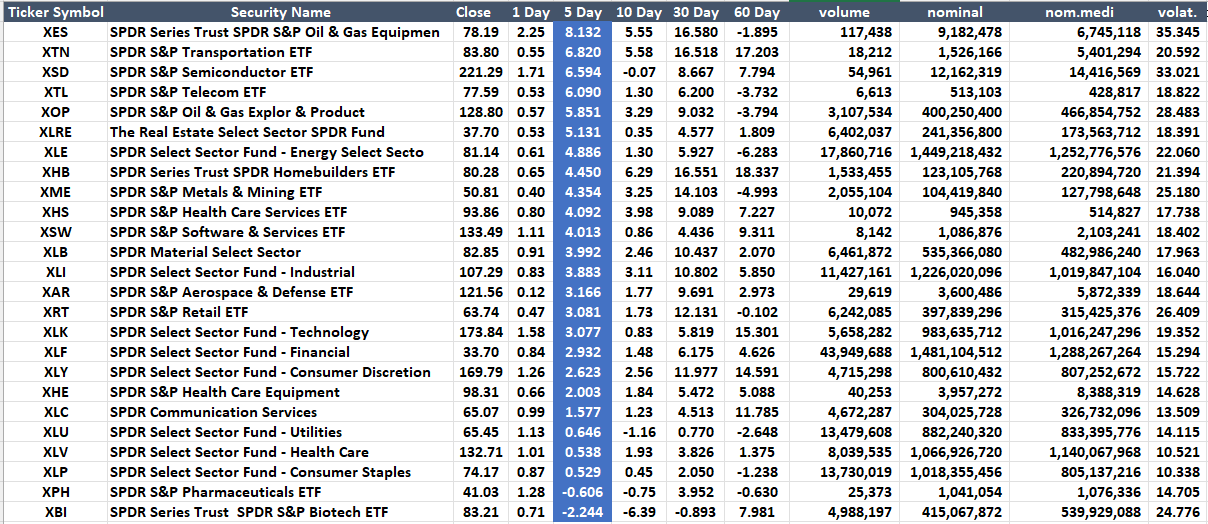 CEDEARSPOR RETORNO SEMANAL NOMINAL PROMEDIO > 10 MILLONES Y RETORNO SEMANAL POSITIVO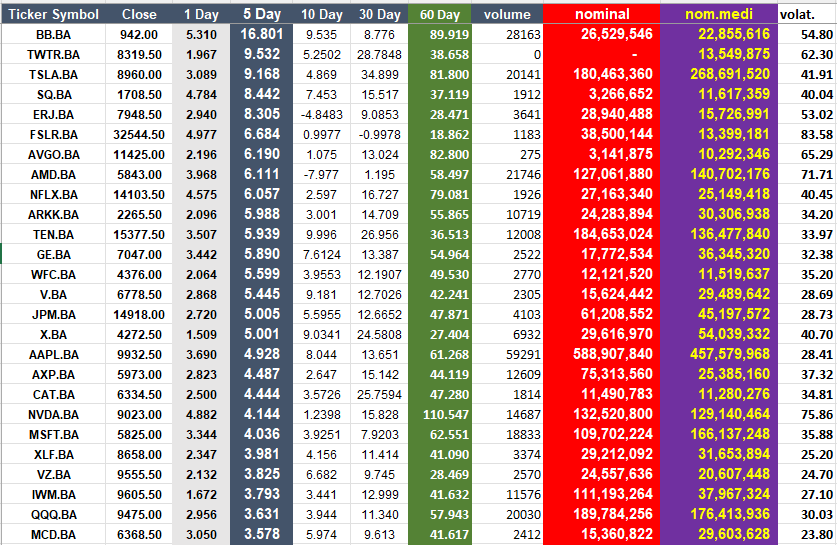 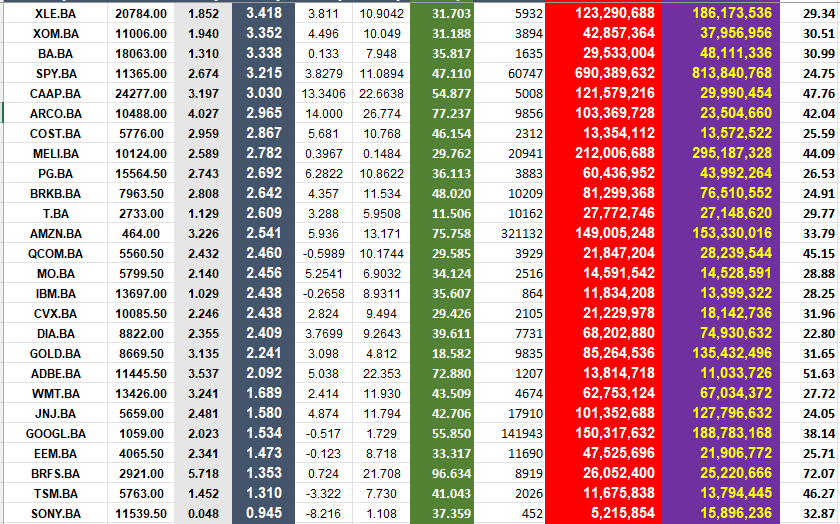 